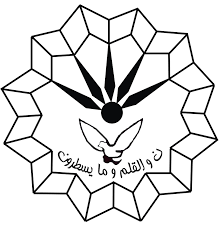 دانشکده علوم ورزشیگزارش جلسه دفاع از پایان نامه رساله دکتریبه اطلاع میرساند جلسه دفاع از پایان نامه / رساله دکتری آقای / خانم زهرا عباسیان گرایش فیزیولوژی ورزشی مقطع کارشناسی ارشد تحت عنوان " بررسی اثر هشت هفته تمرین هوازی بر اضطراب، افسردگی و پرخاشگری دختران دبیرستانی زمین لرزه زده شهر سرپل ذهاب " به راهنمایی دکتر وحید تادیبی و داوری اساتید محترم آقای دکتر ناصر بهپور، آقای دکتر بهروز ابراهیمی در روز سه شنبه مورخ 08/11/1398 از ساعت 9:00 تا ساعت 10:30 در محل سالن کنفرانس دانشکده علوم ورزشی با حضور کلیه میهمانان و نماینده تحصیلات تکمیلی دانشکده آقای دکتر وریا طهماسبی برگزار و پس از ارائه مطالب توسط دانشجوی مذکور، هیات ژوری کار پایان نامه یا رساله را عالی ارزیابی نمودند. چکیده کار به شرح زیر می باشد:جلسه دفاع مذکور در ساعت 10:30 پایان یافت. چکیدهمقدمه: زمینلرزه از جمله بلایای طبیعی است که میتواند آثار روانی مخربی بر بازماندگان این حادثه جا بگذارد. زمینلرزه آبانماه 1396 در منتطقه سرپل ذهاب کرمانشاه با خطرات جانی و مالی گستردهای همراه بود. دختران نوجوان و جوان از جمله آسیبپذیرترین اقشار از نظر روانشناختی میباشند. بنابراین هدف از انجام این پژوهش بررسی اثر هشت هفته تمرین هوازی بر اضطراب، افسردگی و پرخاشگری دختران دبیرستانی زمین لرزه زده شهر سرپل ذهاب بود. مواد و روشها: تعداد 30 نفر از دانش‌آموزان دختر دبیرستانی شهرستان سرپل ذهاب بهطور داوطلبانه در این پژوهش شرکت کردند. شرکتکنندگان به دو گروه 15 نفره تمرین هوازی و کنترل تقسیم شدند. ابزار اندازهگیری در پژوهش حاضر شامل پرسشنامه اضطراب بک (BAI)، پرسشنامه افسردگی بک و پرسشنامه پرخاشگری AGQ بود. در بخش آماری از آزمون تحلیل واریانس با اندازههای تکراری با طرح 2×2 (دو گروه با دو بار اندازهگیری) استفاده شد. همچنین از آزمون t وابسته برای بررسی اثر تمرین از پیش تا پسآزمون استفاده شد.یافته‌ها: نتایج تجزیه تحلیل دادهها نشان داد که گروه تمرین هوازی پس از هشت هفته نسبت به پیشآزمون کاهش معناداری را در میزان اضطراب، افسردگی و پرخاشگری داشته است، اما این میزان تغییر در گروه کنترل معنادار نبود.نتیجه‌گیری: درنهایت میتوان بیان کرد که یک دوره تمرین هوازی سبب کاهش میزان اضطراب، افسردگی و پرخاشگری در بین دانشآموزان دختری که زمین لرزه شهرستان سرپل ذهاب را تجربه کرده بودند، شده است.واژگان کلیدی : اختلالات روانشناختی، نوجوانان، فعالیت بدنی، زمینلرزه